Договор___ об образовании на обучение по дополнительным образовательным программам           г. Ростов-на-Дону                                                                                                                 Частное образовательное учреждение дополнительного профессионального образования «Академия повышения квалификации и профессиональной переподготовки» (далее по тексту Академия), осуществляющее образовательную деятельность  на основании бессрочной лицензии на право осуществления образовательной деятельности серия 61Л01 № 0004472, регистрационный номер 6793 от «21» мая 2018 г., выданной региональной службой по надзору и контролю в сфере образования Ростовской области, именуемое в дальнейшем «Исполнитель», в лице директора Протопоповой Виктории Александровны, действующего на основании Устава, с одной стороны, и_____________________________________________________________________________________________________________________________________________________________________________________________________________________(фамилия, имя, отчество (при наличии) законного представителя несовершеннолетнего лица, зачисляемого на обучение / фамилия, имя, отчество (при наличии) лица, зачисляемого на обучение/ наименование организации с указанием должности, фамилии, имени, отчества (при наличии) лица, действующего от имени организации, документов, подтверждающих полномочия, указанного лица)именуем__ в дальнейшем «Заказчик», действующий в интересах несовершеннолетнего________________________________________________________________________________________,                                               (фамилия, имя, отчество (при наличии) лица, зачисляемого на обучение)именуем__  в дальнейшем «Обучающийся» и __________________________________________________________________,                                                                                              (фамилия, имя, отчество (при наличии) лица, зачисляемого на обучение)именуем__ в дальнейшем «Обучающийся», с другой стороны, в дальнейшем совместно именуемые Стороны, а по отдельности Сторона, руководствуясь действующими нормативно-правовыми актами Российской Федерации, в т.ч. законодательством об образовании, заключили настоящий Договор о нижеследующем:I. Предмет договора1.1. Исполнитель обязуется предоставить образовательную услугу, а _______________________________________________                                                                                                                                                              (обучающийся/заказчик) обязуется оплатить образовательную услугу по предоставлению. ____________________________________________________________________________________________________________(наименование дополнительной образовательной программы)____________________________________________________________________________________________________________(форма обучения, вид, уровень и (или) направленность образовательной программы (часть образовательной программы определённого уровня, вида и (или) направленности)в пределах федерального  государственного образовательного стандарта или федеральных государственных требований в соответствии с учебными планами, в том числе индивидуальными, и образовательными программами Исполнителя.1.2. Срок освоения образовательной программы на момент подписания Договора составляет __________________________________________.                        (количество месяцев, лет)Срок обучения по индивидуальному учебному плану, в том числе ускоренному обучению, составляет __________________________________________.                        (количество месяцев, лет)1.3. После освоения Обучающимся образовательной программы и успешного прохождения итоговой аттестации ему выдается __________________________________________________________________________________________________________.                                                       (документ об образовании и (или) о квалификации или документ об обучении)II. Права Исполнителя, Заказчика и Обучающегося2.1. Исполнитель вправе:2.1.1. Самостоятельно осуществлять образовательный процесс, устанавливать системы оценок, формы, порядок и периодичность проведения промежуточной аттестации Обучающегося.2.1.2. Применять к Обучающемуся меры поощрения и меры дисциплинарного взыскания в соответствии с законодательством Российской Федерации, учредительными документами Исполнителя, настоящим Договором и локальными нормативными актами Исполнителя.2.2. Заказчик вправе получать информацию от Исполнителя по вопросам организации и обеспечения надлежащего предоставления услуг, предусмотренных разделом I настоящего Договора.2.3. Обучающемуся предоставляются академические права в соответствии с частью 1 статьи 34 Федерального закона от 29 декабря 2012 г. № 273-ФЗ «Об образовании в Российской Федерации». Обучающийся также вправе:2.3.1. Получать информацию от Исполнителя по вопросам организации и обеспечения надлежащего предоставления услуг, предусмотренных разделом I настоящего Договора.2.3.2. Обращаться к Исполнителю по вопросам, касающимся образовательного процесса.2.3.3. Пользоваться в порядке, установленном локальными нормативными актами, имуществом Исполнителя, необходимым для освоения образовательной программы.2.3.4. Принимать в порядке, установленном локальными нормативными актами, участие в социально-культурных, оздоровительных и иных мероприятиях, организованных Исполнителем.2.3.5. Получать полную и достоверную информацию об оценке своих знаний, умений, навыков и компетенций, а также о критериях этой оценки.III. Обязанности Исполнителя, Заказчика и Обучающегося3.1. Исполнитель обязан:3.1.1.     Зачислить     Обучающегося,    выполнившего    установленные законодательством   Российской   Федерации,   учредительными   документами, локальными нормативными  актами  Исполнителя  условия  приема,  в  качестве слушателя.3.1.2. Довести до Заказчика информацию, содержащую сведения о предоставлении платных образовательных услуг в порядке и объеме, которые предусмотрены Законом Российской Федерации «О защите прав потребителей» и Федеральным законом «Об образовании в Российской Федерации».3.1.3. Организовать и обеспечить надлежащее предоставление образовательных услуг, предусмотренных разделом I настоящего Договора. Образовательные услуги оказываются в соответствии с федеральным государственным образовательным стандартом или федеральными государственными требованиями, учебным планом, в том числе индивидуальным, и расписанием занятий Исполнителя.3.1.4. Обеспечить Обучающемуся предусмотренные выбранной образовательной программой условия ее освоения.3.1.5. Сохранить место за Обучающимся в случае пропуска занятий по уважительным причинам (с учетом оплаты услуг, предусмотренных разделом I настоящего Договора).3.1.6. Принимать от Обучающегося и (или) Заказчика плату за образовательные услуги.3.1.7. Обеспечить Обучающемуся уважение человеческого достоинства, защиту от всех форм физического и психического насилия, оскорбления личности, охрану жизни и здоровья.3.2. Заказчик обязан своевременно вносить плату за предоставляемые Обучающемуся образовательные услуги, указанные в разделе I настоящего Договора, в размере и порядке, определенных настоящим Договором, а также предоставлять платежные документы, подтверждающие такую оплату.3.3. Обучающийся обязан соблюдать требования, установленные в статье 43 Федерального закона от 29 декабря 2012 г. № 273-ФЗ «Об образовании в Российской Федерации», в том числе:3.3.1. Выполнять задания для подготовки к занятиям, предусмотренным учебным планом, в том числе индивидуальным.3.3.2. Извещать Исполнителя о причинах отсутствия на занятиях.3.3.3. Обучаться в образовательной организации по образовательной программе с соблюдением требований, установленных федеральным государственным образовательным стандартом или федеральными государственными требованиями и учебным планом, в том числе индивидуальным, Исполнителя.3.3.4. Соблюдать требования учредительных документов, правила внутреннего распорядка и иные локальные нормативные акты Исполнителя.IV. Стоимость услуг, сроки и порядок их оплаты4.1. Полная стоимость платных образовательных услуг за весь период обучения Обучающегося составляет _____________________________________________________________________________________________________ рублей.                                                                                                         (цифрами и прописью)Увеличение стоимости образовательных услуг после заключения Договора не допускается, за исключением увеличения стоимости указанных услуг с учетом уровня инфляции, предусмотренного основными характеристиками федерального бюджета на очередной финансовый год и плановый период. 4.2. Оплата производится _________________________________________________________________________________________________________________________________________________________________________________________________(период оплаты (единовременно, ежемесячно, ежеквартально, по четвертям, полугодиям или иной платёжный период) и время оплаты (например, не позднее определённого числа периода, подлежащего оплате, или не позднее определённого числа периода, предшествующего (следующего) за периодом оплаты))в безналичном порядке на счёт, указанный в разделе IX настоящего Договора.V. Основания изменения и расторжения договора5.1. Условия, на которых заключен настоящий Договор, могут быть изменены по соглашению Сторон или в соответствии с законодательством Российской Федерации.5.2. Настоящий Договор может быть расторгнут по соглашению Сторон.5.3. Настоящий Договор может быть расторгнут по инициативе Исполнителя в одностороннем порядке в случаях:установления нарушения порядка приема в образовательную организацию, повлекшего по вине Обучающегося его незаконное зачисление в эту образовательную организацию;просрочки оплаты стоимости платных образовательных услуг;невозможности надлежащего исполнения обязательства по оказанию платных образовательных услуг вследствие действий (бездействия) Обучающегося;в иных случаях, предусмотренных законодательством Российской Федерации.5.4. Настоящий Договор расторгается досрочно:по инициативе Обучающегося или родителей (законных представителей) несовершеннолетнего Обучающегося, в том числе в случае перевода Обучающегося для продолжения освоения образовательной программы в другую организацию, осуществляющую образовательную деятельность;по инициативе Исполнителя в случае применения к Обучающемуся, достигшему возраста пятнадцати лет, отчисления как меры дисциплинарного взыскания, в случае невыполнения обучающимся по профессиональной образовательной программе обязанностей по добросовестному освоению такой образовательной программы и выполнению учебного плана, а также в случае установления нарушения порядка приема в образовательную организацию, повлекшего по вине обучающегося его незаконное зачисление в образовательную организацию;по обстоятельствам, не зависящим от воли Обучающегося или родителей (законных представителей) несовершеннолетнего Обучающегося и Исполнителя, в том числе в случае ликвидации Исполнителя.5.5. Исполнитель вправе отказаться от исполнения обязательств по Договору при условии полного возмещения Заказчику убытков.5.6. __________________________ вправе отказаться от исполнения настоящего Договора при условии оплаты Исполнителю                 (обучающийся / заказчик) фактически понесенных им расходов, связанных с исполнением обязательств по Договору.VI. Ответственность Исполнителя, Заказчика и Обучающегося6.1. За неисполнение или ненадлежащее исполнение своих обязательств по Договору Стороны несут ответственность, предусмотренную законодательством Российской Федерации и Договором.6.2. При обнаружении недостатка образовательной услуги, в том числе оказания ее не в полном объеме, предусмотренном образовательными программами (частью образовательной программы), Заказчик вправе по своему выбору потребовать:6.2.1. Безвозмездного оказания образовательной услуги;6.2.2. Соразмерного уменьшения стоимости оказанной образовательной услуги;6.2.3. Возмещения понесенных им расходов по устранению недостатков оказанной образовательной услуги своими силами или третьими лицами.6.3. Заказчик вправе отказаться от исполнения Договора и потребовать полного возмещения убытков, если в тридцатидневный срок недостатки образовательной услуги не устранены Исполнителем. Заказчик также вправе отказаться от исполнения Договора, если им обнаружен существенный недостаток оказанной образовательной услуги или иные существенные отступления от условий Договора.6.4. Если Исполнитель нарушил сроки оказания образовательной услуги (сроки начала и (или) окончания оказания образовательной услуги и (или) промежуточные сроки оказания образовательной услуги) либо если во время оказания образовательной услуги стало очевидным, что она не будет осуществлена в срок, Заказчик вправе по своему выбору:6.4.1. Назначить Исполнителю новый срок, в течение которого Исполнитель должен приступить к оказанию образовательной услуги и (или) закончить оказание образовательной услуги;6.4.2. Поручить оказать образовательную услугу третьим лицам за разумную цену и потребовать от Исполнителя возмещения понесенных расходов;6.4.3. Потребовать уменьшения стоимости образовательной услуги;6.4.4. Расторгнуть Договор.6.5. Заказчик вправе потребовать полного возмещения убытков, причиненных ему в связи с нарушением сроков начала и (или) окончания оказания образовательной услуги, а также в связи с недостатками образовательной услуги.VII. Срок действия Договора7.1. Настоящий Договор вступает в силу со дня его заключения Сторонами и действует до полного исполнения Сторонами обязательств.VIII. Заключительные положения8.1. Сведения, указанные в настоящем Договоре, соответствуют информации, размещенной на официальном сайте Исполнителя в сети "Интернет" на дату заключения настоящего Договора.8.2. Под периодом предоставления образовательной услуги (периодом обучения) понимается промежуток времени с даты издания приказа о зачислении Обучающегося в образовательную организацию до даты издания приказа об окончании обучения или отчислении Обучающегося из образовательной организации.8.3. Настоящий Договор составлен в _____ экземплярах, по одному для каждой из Сторон. Все экземпляры имеют одинаковую юридическую силу. Изменения и дополнения настоящего Договора могут производиться только в письменной форме и подписываться уполномоченными представителями Сторон.8.4. Изменения Договора оформляются дополнительными соглашениями к Договору.IX. Адреса и реквизиты сторон____________Протопопова В.А.                      __________________(______________)            __________________(_____________)        М.П.                                                                   Подпись (М.П.)              Расшифровка                   Подпись              РасшифровкаЭкземпляр договора получил:                                _________________ (_______________)          _________________(_____________)                                                                    Подпись (М.П.)             Расшифровка                     Подпись           РасшифровкаС лицензией на право ведения образовательной деятельности, Уставом ЧОУ ДПО «АПК И ПП», учебным планом выбранной дополнительной профессиональной программы, реализуемой с использованием электронного обучения и дистанционных образовательных технологий, Правилами  внутреннего  распорядка слушателей в ЧОУ ДПО «АПК И ПП», Положением о порядке и основаниях перевода, отчисления и восстановления слушателей в ЧОУ ДПО «АПК И ПП», Положением об использовании электронного обучения, дистанционных образовательных технологий при реализации дополнительных профессиональных образовательных программ в ЧОУ ДПО «АПК И ПП» ознакомлен. Невыясненных вопросов по всем вышеуказанным документам не имею. Режим доступа к официальному сайту  разъяснён, ссылки на доступ получены.Заказчик          _____________                                              (подпись)Обучающийся ______________                                              (подпись)            Директору ЧОУ ДПО «АПК и ПП» Протопоповой В.А.г-на_____________________________________________________гражданство _____________________________________________Домашний адрес: по паспорту ______________________________________________________________________________________Фактический (с указанием индекса) _________________________________________________________________________________Телефон_________________________________________________Электронная почта (обязательно)____________________________Прошу зачислить меня на программу   повышения квалификации /   профессиональной переподготовки дополнительного профессионального образования: _______________________________________________________________________________________________________________________________________________________________________Дата рождения _______________Место рождения ______________________________________Паспорт: серия _______номер_______ когда выдан _______________________________________кем выдан__________________________________________________________________________Место работы: ______________________________Раб. телефон _________________(организация, должность)Образование: высшее профессиональное / среднее профессиональноеНаименование образовательного учреждения: _____________________________________________Специальность: ___________________________________________Год окончания: __________Диплом: серия ____________номер _________________дата выдачи_______________________Уровень владения ________________языком: владею свободно /читаю и перевожу со словаремУровень владения компьютером: пользователь / уверенный пользовательДополнительное профессиональное образование получаю:  впервые /  повторно Сообщаю о необходимости создания специальных условий в течение всего периода обучения  в связи с ограниченными возможностями здоровья/инвалидностью (копию свидетельства прилагаю)___________________201__ г.(дата заполнения заявления)				Подпись __________________________Я, __________________________________________________________________________(Ф.И.О.)СОГЛАСИЕна обработку персональных данных ЧОУ ДПО «АПК и ПП»          Я, ____________________________________________________________________ (ФИО),проживающ_____ по адресу _____________________________________________________паспорт серия ______ №____________, выдан ___.___._____г. ________________________                 _____________________________________________________________________________настоящим даю свое согласие на обработку ЧОУ ДПО «АПК и  ПП» моих персональных данных, к  которым относятся:паспортные данные;гражданство;адрес проживания (регистрации);телефон, в т.ч. мобильный;адрес электронной почты;данные страхового свидетельства государственного пенсионного страхования;ИНН;сведения об образовании;сведения о профессии, должности;анкетные данные;копии страниц паспорта, ИНН, СНИЛС;копии документов об образовании;иные сведения обо мне с целью корректного документального оформления правоотношений между мною и ЧОУ ДПО «АПК и ПП».            Обработка персональных данных включает в себя осуществления любых действий в отношении моих персональных данных, необходимых для соблюдения ЧОУ ДПО «АПК и ПП»  законодательства Российской Федерации, корректного оформления правоотношений между мною и ЧОУ ДПО «АПК и ПП», включая (без ограничения) сбор, запись, систематизацию, накопление, хранение, уточнение (обновление, изменение), использование, передачу (в соответствие с требованиями уполномоченных органов), обезличивание, блокирование, уничтожение, удаление моих персональных данных, а также совершение иных действий с моими персональными данными, предусмотренных действующим законодательством Российской Федерации.           Я имею право на бесплатный свободный доступ к своим персональным данным, обрабатываемым ЧОУ ДПО «АПК и ПП», их отзыв (полностью или частично) и/или блокирование по личному письменному заявлению.          Мои персональные данные обрабатываются автоматизированным и неавтоматизированным способом в течение всего срока действия договора между мною и ЧОУ ДПО «АПК и ПП», а после его прекращения хранятся в течение всего периода, предусмотренного законодательством Российской Федерации. Я подтверждаю, что все перечисленные в Согласии персональные данные получены ЧОУ ДПО «АПК и ПП» лично от меня и являются достоверными. Настоящим обязуюсь своевременно уведомлять ЧОУ ДПО «АПК и ПП»  о каждом изменении моих персональных данных. Я подтверждаю, что, давая это Согласие, действую своей волей и в своих интересах.Данное Согласие действует с момента подписания и в течение всего срока, предусмотренного законодательством Российской Федерации._________________                        _____________________ /_______________________/Дата                                                          Подпись                               ФИОДиректору ЧОУ ДПО «АПК и ПП»В.А.Протопоповойслушателя программы ДПО(Ф.И.О.)ЗАЯВЛЕНИЕПрошу зарегистрировать меня в электронной библиотечной системе (ЭБС) и предоставить индивидуальный доступ к ЭБС на весь период обучения._________                                  ______________     ________________________    (дата)                                                                 (подпись)                                    (расшифровка)Директору ЧОУ ДПО «АПК и ПП»В.А.Протопоповойслушателя программы ДПО(Ф.И.О.)ЗАЯВЛЕНИЕПрошу отправить мой диплом о профессиональной переподготовке / удостоверение о повышении квалификации по программе «__________________________________________________________________________________________________________________________________» через операторов почтовой связи общего пользования заказным почтовым отправлением по адресу:____________________________________________________________________________________________________________________________________ (ИНДЕКС (обязательно), область, город, населенный пункт,  улица, дом, квартира).                   _________                                  ______________     ________________________                          (дата)                                                          (подпись)                                    (расшифровка)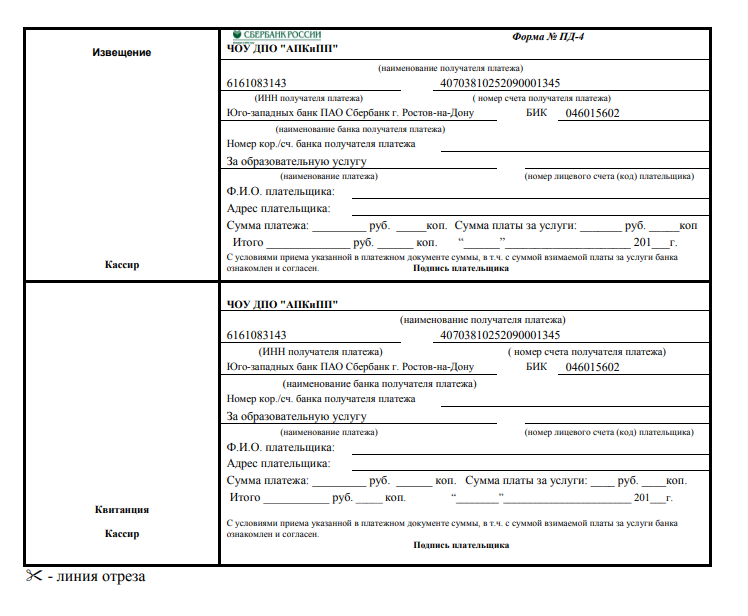 ИСПОЛНИТЕЛЬЗАКАЗЧИКОБУЧАЮЩИЙСЯПолное наименование и фирменное наименование (при наличии) образовательной организации:Частное образовательное учреждение дополнительного профессионального образования «Академия повышения квалификации и профессиональной переподготовки» Юридический и фактический адрес (место нахождения):344068, г. Ростов-на-Дону, пер. Измаильский, дом 41 E-mail: vik-protopopova@yandex.ruКонтактный телефон: 8 800 700 54 07 Режим работы: пн.-сб. с 9.00 до 18.00График работы: пн.-пт. с 9.00 до 18.00 (перерыв с 13.00 до 14.00); сб.- с 9.00 до 14.00 (без перерыва).Банковские реквизиты:ОГРН 1176196051503Юго-западный банк ПАО Сбербанк г. Ростов-на-ДонуБИК 046015602к/с 30101810600000000602р/с 40703810252090001345ИНН 6161083143КПП 616101001Получатель: ЧОУ ДПО «АПК и ПП»Фамилия, имя, отчество (при наличии) / наименование юридического лица:________________________________________________________________________________________________________________________________________________________________________Дата рождения:____________________________________________________________________________________Место нахождения / адрес места жительства:____________________________________________________________________________________________________________________________________________________________________________________________________________________________________________________________________________________________________________________________________________________________________________________________________________________________________Паспорт: серия, номер, когда и кем выдан:__________________________________________________________________________________________________________________________________________________________________________________________________________________________________________________________________________________________________________________________________________________________________________________________Банковские реквизиты (при наличии), телефон:______________________________________________________________________________________________________________________________________________________________________________________________________________________________________________________________________________________________________Фамилия, имя, отчество (при наличии):________________________________________________________________________________________________________________________________________________________________Дата рождения:________________________________________________________________________________Адрес места жительства:________________________________________________________________________________________________________________________________________________________________________________________________________________________________________________________________________________________________________________________________________________________________________________________________________________Паспорт: серия, номер, когда и кем выдан:________________________________________________________________________________________________________________________________________________________________________________________________________________________________________________________________________________________________________________________________________________________________________Банковские реквизиты (при наличии), телефон:______________________________________________________________________________________________________________________________________________________________________________________________________________________________________________________________________________________________1. С лицензией на право ведения образовательной деятельности, Уставом ЧОУ ДПО «АПК И ПП», учебным планом выбранной дополнительной профессиональной программы, реализуемой с использованием электронного обучения и дистанционных образовательных технологий, Правилами  внутреннего  распорядка слушателей в ЧОУ ДПО «АПК И ПП», Положением о порядке и основаниях перевода, отчисления и восстановления слушателей в ЧОУ ДПО «АПК И ПП», Положением об использовании электронного обучения, дистанционных образовательных технологий при реализации дополнительных профессиональных образовательных программ в ЧОУ ДПО «АПК И ПП» ознакомлен. Невыясненных вопросов по всем вышеуказанным документам не имею.Режим доступа к официальному сайту  разъяснён, ссылки на доступ получены.________________(подпись)2.Обеспечен материально-техническими условиями для обучения с применением дистанционных технологий______________(подпись)